UNIVERSITETI I PRISHTINËS 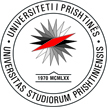 “HASAN PRISHTINA”FAKULTETI I SHKENCAVE MATEMATIKE NATYRORERr. Eqrem Çabej, 10000 Prishtinë, Republika e KosovësTel: +381-38-249-873  E-mail: fshmn@uni-pr.edu  www.uni-pr.eduDekanati i FSHMN-së	                                            	                        Prishtinë,   19.04.2022                                             N J O F T I M Për ri-hapje të SEMS-it për regjistrim të semestrit dimëror dhe veror të vitit akademik 2021/2022I - Njoftohen të gjithë studentët e nivelit të studimeve bachelor, master dhe doktoratë, se nga data 19.04.2022 deri me 29.04.2022, do të ri-hapet SEMS-i për regjistrim të semestrit dimëror dhe veror të vitit akademik 2021/2022.II - Pas datës 29.04.2022, nuk do të ketë mundësi të regjistrimit të semestrit dimëror dhe veror të vitit akademik 2021/2022, dhe si rrjedhojë nuk do të ketë mundësi të paraqitjes së provimeve gjatë vitit akademik 2021/2022.  Shënim: Hapja e SEMS-it për regjistrim të semestrit dimëror dhe veror, nuk nënkupton edhe regjistrimin e semestrit për kategorinë e studentëve që kanë ndërprerë studimet, të cilët kanë qenë të obliguar që në afatet e parapara të paraqesin kërkesë për vazhdim të studimeve dhe ndërrim programi.                                                                                              Dekanati i FSHMN-së